StormwaterWhat is Stormwater?Stormwater is water that runs off roads, roofs, sidewalks, and other hard surfaces when it rains. It often carries pollutants like oil, grease, and grass clippings into the Town’s water resources. The EPA now requires a program to improve stormwater quality.Reducing Stormwater Runoff/Improving our Town’s Water QualityNever dispose of oil or gasoline in a storm drain.If you live close to a storm drain, keep yard debris and garbage cleared from its path.Rain barrels connected to your gutters are a great way to prevent excess stormwater runoff. Keep your septic tank well maintained.Lawn chemicals can be a source of runoff pollution. Be sure and read the directions on fertilizer and pesticide applications. Even better, find a more environmentally friendly way to keep weeds and bugs away. Never dispose of these liquids down the storm drain.Never dispose of hazardous waste or chemicals down your household drains. What you pour down your drain makes its way back into our water supply.Use pesticides, herbicides, and fertilizers sparingly.Repair auto leaks quickly.Use commercial car washes that recycle water or wash your car on your lawn.Sweep up debris rather than hosing down paved surfaces.Landscape your property so runoff from roofs or driveways drains to lawns and gardens. Make sure containers with grease or other materials are covered and not leaking.Reporting Unlawful DischargesHelp us keep our water supply healthy and safe by contacting Town Hall at 704-857-2411 and reporting any unlawful discharges into the stormwater system.Stormwater Taxes & FeesBecause there are costs associated with running a stormwater program, and the federal government does not provide funding, the Town of Landis has implemented stormwater fees for both residents and businesses in the city. This fee appears on your utility bill each month. Information on residential and commercial stormwater fees can be found at townoflandisnc.gov.         Infiltration managementIn addition to retention and treatment of stormwater, the Town of Landis is continually investigating any inflow and infiltration problems to better improve the quality and functionality of our sanitary sewer systems.Things to look forIf you see water entering the sanitary sewer system, whether it is through a broken sewer cleanout or any other means, or should you see any storm drains that are obstructed, or natural waterways being impeded by natural debris or garbage, please call Town Hall at 704-857-2411.What the Town of Landis currently managesMiles of the stormwater systemCollection basingRetention ponds (Lake Linn, Lake Corriher)Below is a link to the Regional Stormwater Partnership of the Carolinas. This is an excellent source for Stormwater education and information.https://regionalstormwater.org/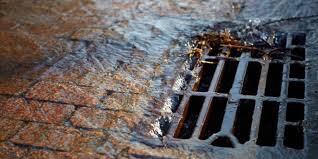 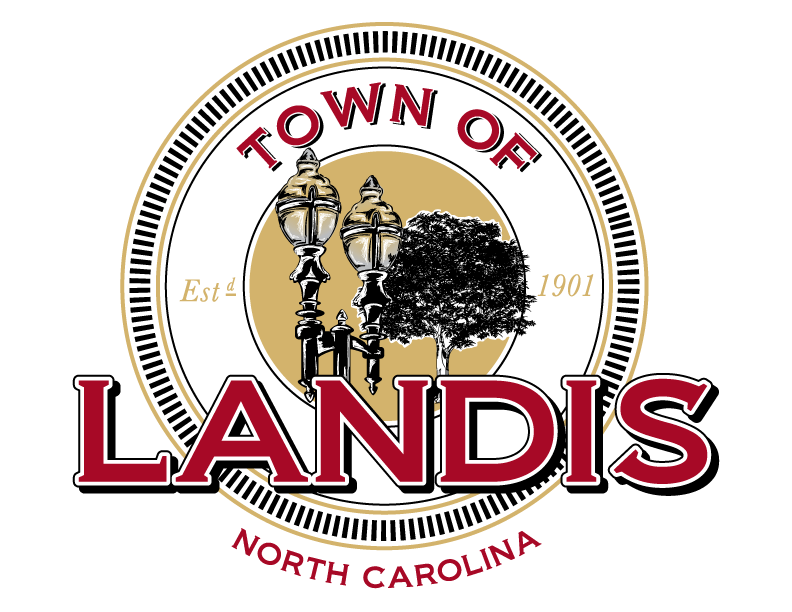 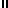 